Publicado en Alcudia el 17/10/2019 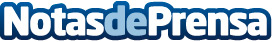 Garden Hotels, colaboradores principales del Reto UTIBLa cadena hotelera Garden Hotels es colaboradora principal del Reto UTIB, uno de los eventos solidarios en Mallorca que más participantes ha consagrado en los últimos años y que está destinada a recaudar fondos para la ayuda a pacientes con cáncer creando nuevos servicios que repercutan en su bienestar personal y, de esta manera, ayudándoles en su lucha diaria contra esta enfermedadDatos de contacto:Contenido SEO609958705Nota de prensa publicada en: https://www.notasdeprensa.es/garden-hotels-colaboradores-principales-del Categorias: Sociedad Baleares Restauración Solidaridad y cooperación Otros deportes http://www.notasdeprensa.es